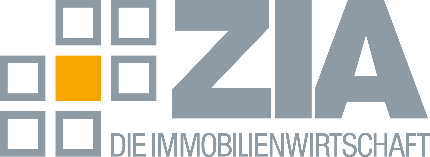 Pressemitteilung
Immobilienwirtschaft warnt vor „Domino-Effekt für die Innenstädte“ bei Rückkehr zur hohen Mehrwertwertsteuer im Gastro-BereichBerlin, 22.07.2023 – Die Immobilienwirtschaft sieht die absehbare Rückkehr zur vollen Mehrwertsteuer im Gastro-Bereich mit großer Sorge. „Gastwirte und Restaurantbetreiberinnen können ihre drastischen  Kostensteigerungen ohnehin nur begrenzt an Kundinnen und Kunden weitergeben; eine Mehrwertsteueranhebung könnte Betriebe zunehmend in ökonomische Schieflage bringen“, warnt ZIA-Präsident Dr. Andreas Mattner. „Cafés, Gasthäuser und Restaurants sind oft das soziale Herz der Innenstädte. Verschwinden sie aus den Citys, dann wird die Stadtentwicklung regelrecht ausgebremst – gerade in einer Phase, in der viele Zentren neu durchstarten wollen.“ Der Abschied vom ermäßigten Mehrwertsteuersatz könnte so einen „Domino-Effekt für Innenstädte“ in Gang setzen und deren kreative Weiterentwicklung stoppen.Zu Beginn der Corona-Pandemie war die Mehrwertsteuer für Speisen von 19 auf sieben Prozent reduziert worden. Diese Regelung der alten Bundesregierung hatte die „Ampel“ bis Ende 2023 verlängert, sie läuft also zum 1. Januar 2024 aus. Der ZIA regt an, diese Entscheidung zu überdenken: „Monatelange Lockdowns haben ohnehin mit Leerständen üble Spuren in den Innenstädte hinterlassen. Wenn es darum geht, die Citys als quirlige Zentren für Handel, Arbeit, Kultur und soziale Begegnung schnell neu aufzustellen, dann spielt die Gastronomie eine Schlüsselrolle“, sagt Mattner.---Der ZIADer Zentrale Immobilien Ausschuss e.V. (ZIA) ist der Spitzenverband der Immobilienwirtschaft. Er spricht durch seine Mitglieder, darunter 33 Verbände, für rund 37.000 Unternehmen der Branche entlang der gesamten Wertschöpfungskette. Der ZIA gibt der Immobilienwirtschaft in ihrer ganzen Vielfalt eine umfassende und einheitliche Interessenvertretung, die ihrer Bedeutung für die Volkswirtschaft entspricht. Als Unternehmer- und Verbändeverband verleiht er der gesamten Immobilienwirtschaft eine Stimme auf nationaler und europäischer Ebene – und im Bundesverband der deutschen Industrie (BDI). Präsident des Verbandes ist Dr. Andreas Mattner.Kontakt ZIA Zentraler Immobilien Ausschuss e.V. Leipziger Platz 9 10117 Berlin Tel.: 030/20 21 585 23E-Mail: presse@zia-deutschland.de  Internet: www.zia- deutschland.de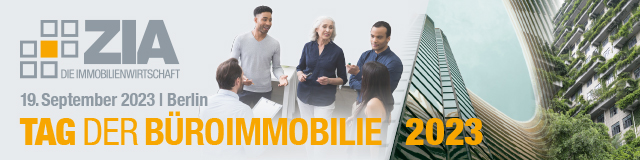 